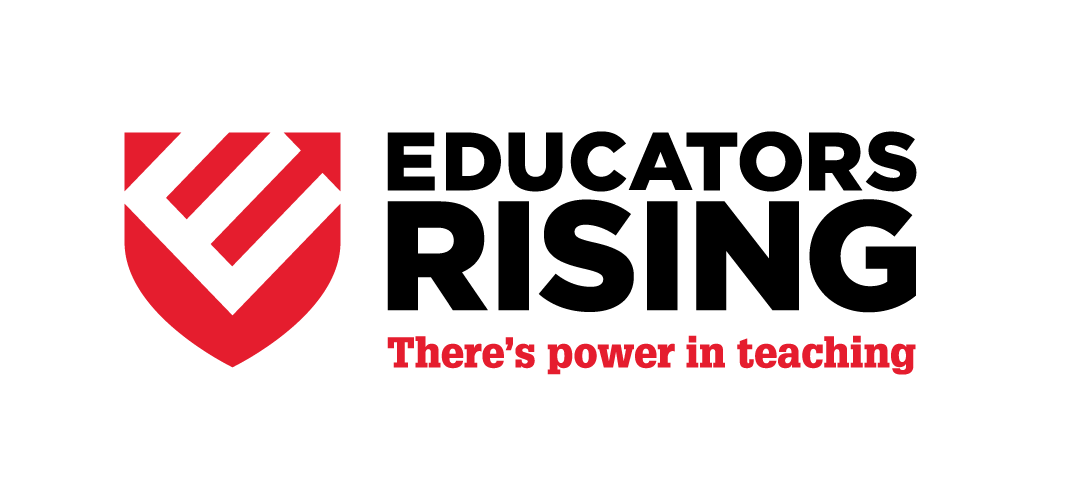 Contact: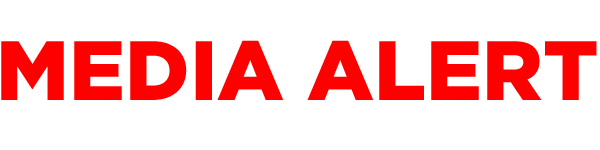 [Contact name][phone number][email]Release Date: [Month day, year]Headline TextSubhead TextThere will be copy here. It should reflect current brand standards and speak with an approachable voice! We’re using Arial font, which is consistent with the brand standards. There will be copy here. It should reflect current brand standards and speak with an approachable voice! We’re using Arial font, which is consistent with the brand standards. Include a quote hereThere will be copy here. It should reflect current brand standards and speak with an approachable voice! We’re using Arial font, which is consistent with the brand standards. There will be copy here. It should reflect current brand standards and speak with an approachable voice! We’re using Arial font, which is consistent with the brand standards.Include a quote hereThere will be copy here. It should reflect current brand standards and speak with an approachable voice! We’re using Arial font, which is consistent with the brand standards. There will be copy here. It should reflect current brand standards and speak with an approachable voice! We’re using Arial font, which is consistent with the brand standards.###About Educators RisingEducators Rising — powered by PDK International — is transforming how America develops aspiring teachers. Starting with high school students, we provide passionate young people with hands-on teaching experience, sustain their interest in the profession, and help them cultivate the skills they need to be successful educators. The result is a pipeline of accomplished teachers who are positioned to make a lasting difference — not only in the lives of their students, but also in the field of teaching more broadly. Learn more at educatorsrising.org.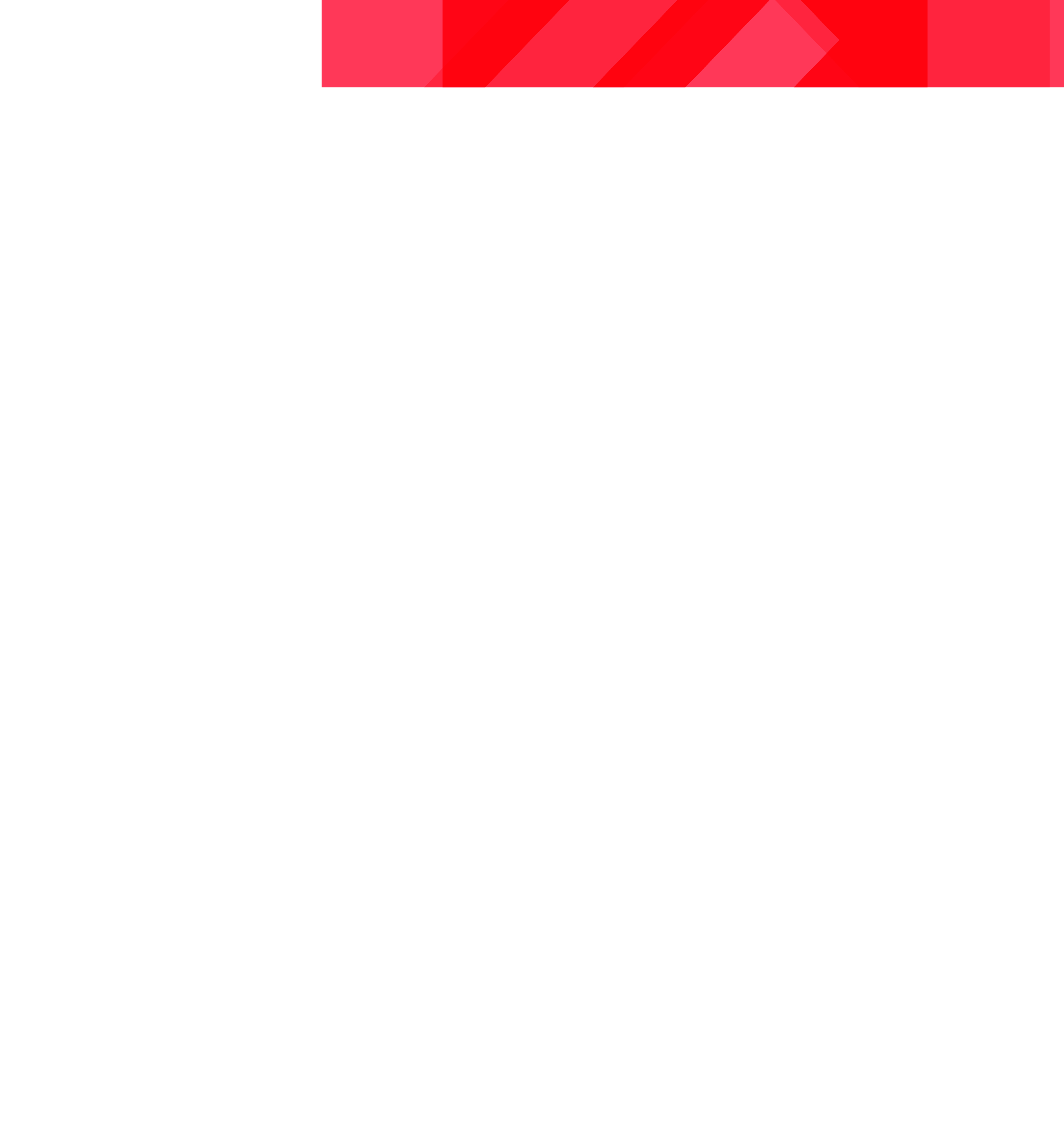 